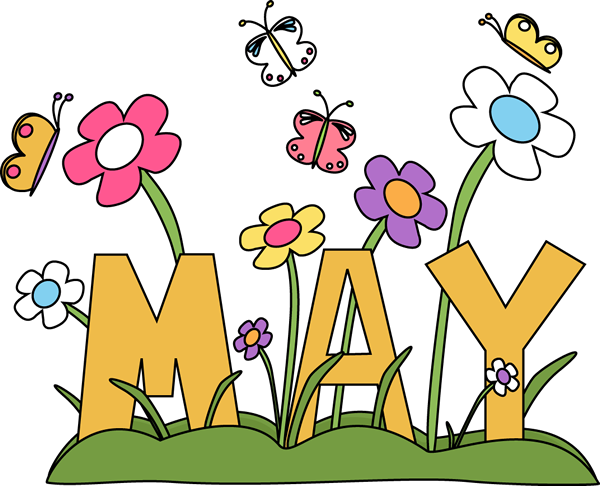 Mrs. Rogge’s May/June Snack CalendarIf you would like to read to the class in honor of your scholar’s summer birthday you may do so on their assigned snack day.  Please let Mrs. Rogge know at least 1 week in advance.   Please remember to send healthy snack options!  Thanks!Please send enough pre-portioned snacks & spoons (if necessary) for 20 scholars.  Thank you!Mrs. Rogge’s May/June Snack CalendarIf you would like to read to the class in honor of your scholar’s summer birthday you may do so on their assigned snack day.  Please let Mrs. Rogge know at least 1 week in advance.   Please remember to send healthy snack options!  Thanks!Please send enough pre-portioned snacks & spoons (if necessary) for 20 scholars.  Thank you!Mrs. Rogge’s May/June Snack CalendarIf you would like to read to the class in honor of your scholar’s summer birthday you may do so on their assigned snack day.  Please let Mrs. Rogge know at least 1 week in advance.   Please remember to send healthy snack options!  Thanks!Please send enough pre-portioned snacks & spoons (if necessary) for 20 scholars.  Thank you!Mrs. Rogge’s May/June Snack CalendarIf you would like to read to the class in honor of your scholar’s summer birthday you may do so on their assigned snack day.  Please let Mrs. Rogge know at least 1 week in advance.   Please remember to send healthy snack options!  Thanks!Please send enough pre-portioned snacks & spoons (if necessary) for 20 scholars.  Thank you!Mrs. Rogge’s May/June Snack CalendarIf you would like to read to the class in honor of your scholar’s summer birthday you may do so on their assigned snack day.  Please let Mrs. Rogge know at least 1 week in advance.   Please remember to send healthy snack options!  Thanks!Please send enough pre-portioned snacks & spoons (if necessary) for 20 scholars.  Thank you!Mrs. Rogge’s May/June Snack CalendarIf you would like to read to the class in honor of your scholar’s summer birthday you may do so on their assigned snack day.  Please let Mrs. Rogge know at least 1 week in advance.   Please remember to send healthy snack options!  Thanks!Please send enough pre-portioned snacks & spoons (if necessary) for 20 scholars.  Thank you!Mrs. Rogge’s May/June Snack CalendarIf you would like to read to the class in honor of your scholar’s summer birthday you may do so on their assigned snack day.  Please let Mrs. Rogge know at least 1 week in advance.   Please remember to send healthy snack options!  Thanks!Please send enough pre-portioned snacks & spoons (if necessary) for 20 scholars.  Thank you!SundayMondayTuesdayWednesdayThursdayFridaySaturday2829Ella30GretchenMay 1Davis2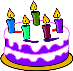 Happy B-dayAmira3Virtue Assembly9:15-9:45Gabriel456Vinny7Fun RunHattie8Elisa9Grace*Summer Birthday10MN Zoo Field TripLeo111213Ben14Calista15Vera16Louis*Summer Birthday17Grandparent’s Day (9:00-9:35)Gus181920Addy21William22Keagan23Happy B-dayHuck24Heritage Feast (1:45-2:45)Vinny25Happy B-dayVinny!2627No School (Memorial Day)28Zana29Ella30Gretchen   31Davis*Summer Birthday1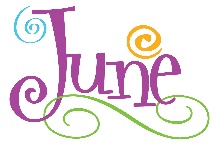 23Virtue Assembly@ 3:00pmAmira4Gabriel5Vinny6Recitation Celebration1:45-2:45Hattie7Last Day of Kindergarten!Elisa8